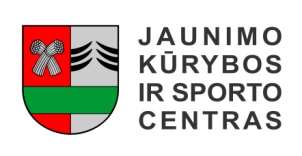 ŠAKIŲ RAJONO SAVIVALDYBĖS JAUNIMO KŪRYBOS IR SPORTO CENTRASBiudžetinė įstaiga, V. Kudirkos g. 64, LT-71124, tel. (8345) 60187, el. p. jksc@takas.lt Duomenys kaupiami ir saugomi Juridinių asmenų registre, kodas 190824054, PVM mokėtojo kodas LT100006169918          2018 05 15Lengvosios atletikos atskirų rungčių varžybos2018 m. gegužės 14 d. Šakių „Žiburio“ gimnazijos stadione vyko lengvosios atletikos komandinės atskirų rungčių varžybos. Varžybų organizatorius – Šakių JKSC. Varžybų dalyviai: komandų sudėtis - 6 merginos, 6 vaikinai. Varžybų programa: merginos: 100m, 400 m, 1000 m, šuolis į tolį, rutulio stūmimas (3 kg) , estafetinis bėgimas 4x125 m; vaikinai: 100 m, 400 m, 1000 m, šuolis į tolį, rutulio stūmimas (5 kg), estafetinis bėgimas 4x 125 m.Merginų ir vaikinų komandos laimėtojos iškovoja teisę startuoti 2017-2018 mokslo metų Lietuvos mokyklų žaidynių finalinėse varžybose lengvosios atletikos finalinėse varžybose 2018 m. gegužės 18 d. varžybos vyks Alytaus stadione, Birutės g. 5, tel. 8 687 16420. Varžybų pradžia 12.00 val.   Merginų ir vaikinų komandos nugalėtojos kaimo vietovių mokyklų tarpe iškovoja teisę startuoti  2017-2018 mokslo metų Lietuvos mokyklų žaidynių finalinėse varžybose  2018 m. gegužės 25 d. Šiaulių miesto lengvosios atletikos stadione, S. Daukanto g. 25. Atvykstama į maniežą iki 11.00 val. Tikslesnė informacija telefonu  (8 41) 43 0711, 43 4859.Varžybų vyr. teisėjas - Šakių „Žiburio“ gimnazijos mokytojas metodininkas Edvardas Grigošaitis.Varžybų vyr. sekretorė - Šakių „Varpo“ mokyklos vyr. kūno kultūros mokytoja Vitalija Gudzinevičienė.Rezultatai:100 m merginos:1 vieta - Vizgirdaitė Šarūnė 2003 m.gim. Rez. 13,2, finalas 13,4. Šakių "Varpo" mokykla2 vieta - Liubinaitė Raminta 2002 m.gim. Rez. 13,3, finalas 13,4. Šakių "Žiburio" gimn.3 vieta - Karaliūtė Alma 2001 m.gim. Rez. 14,1, finalas 13,7. Kudirkos Naumiesčio gimn.4 vieta - Kantautaitė Gabija 2002 m.gim. Rez. 14,6, finalas 14,4. Griškabūdžio gimn.5 vieta - Matukaitytė Gabija 2002 m.gim. Rez. 15,0, finalas 14,4. Griškabūdžio gimn.Estafetė 4x125 m1 vieta - Šakių "Žiburio" gimn., Rez.1;11,4;2 vieta - Šakių "Varpo" mokykla, Rez 1;15,5;3 vieta - Kudirkos Naumiesčio gimn., Rez. 1;22,2.400 m merginos:1 vieta - Beniušytė Goda, 2002 m.gim. Rez. 01:03,2, Šakių "Žiburio" gimn.;2 vieta - Gurajūtė Viktorija, 2004 m.gim. Rez. 01:09,1, Šakių "Varpo" mokykla;3 vieta - Jakaitytė Marija, 2004 m.gim. Rez. 01:14,1, Kudirkos Naumiesčio gimn.;4 vieta - Palubinskaitė Ligita, 2003 m.gim. Rez. 01:16,9, Šakių "Varpo" mokykla;5 vieta - Jakaitytė Margarita, 2000 m.gim. Rez. 01:18,5, Kudirkos Naumiesčio gimn.Rutulio stūmimas merginos:1 vieta – Sakalauskaitė Ieva, 2000 m.gim. geriausias rez. 10,85, Šakių "Žiburio" gimn.;2 vieta – Šnipaitė Milda, 2001 m.gim. geriausias rez. 10,66, Šakių "Žiburio" gimn.;3 vieta - Grybinaitė Gabrielė, 2000 m.gim. geriausias rez. 9,41, Šakių "Žiburio" gimn.;4 vieta - Gylytė Raslita, 2000 m.gim. geriausias rez. 9,05, Šakių "Žiburio" gimn.;5 vieta - Bybartaitė Karolina, 2000 m.gim. geriausias rez. 7,26, Šakių "Žiburio" gimn.;Šuolis į tolį merginos:1 vieta – Martinkevičiūtė Inga, 2000 m.gim. geriausias rez. 4,65, Šakių "Žiburio" gimn.;2 vieta – Rūsteikaitė Vakarė, 2001 m.gim. geriausias rez. 4,43, Šakių "Žiburio" gimn.;3 vieta – Zobėlaitė Emilija, 2004 m.gim. geriausias rez. 4,25, Šakių "Varpo" mokykla.Šuolis į tolį vaikinai:1 vieta – Suchoručenko Airidas, 2000 m.gim. geriausias rez. 5,86, Lekėčių mokykla;2 vieta – Simokaitis Mindaugas, 2000 m.gim. geriausias rez. 5,70, Šakių "Žiburio" gimn.;3 vieta – Jazukevičius Vytenis, 2001 m.gim. geriausias rez. 5,66, Šakių "Žiburio" gimn.;4 vieta – Juška Žygimantas, 2004 m.gim. geriausias rez. 5,36, Šakių "Varpo" mokykla.5 vieta – Rudokas Karolis, 2001 m.gim. geriausias rez. 5,28, Griškabūdžio gimn.;6 vieta – Baltrušaitis Steponas, 2002 m.gim. geriausias rez. 5,27, Griškabūdžio gimn.;7 vieta – Vaišvilas Benas, 2004 m.gim. geriausias rez. 5,10, Šakių "Varpo" mokykla.8 vieta - Muraška Donatas, 2002 m.gim. geriausias rez. 4,94, Lukšių Vinco Grybo gimnazija9 vieta - Adomaitis Matas, 2004 m.gim. geriausias rez. 4,63, Šakių "Varpo" mokykla;10 vieta - Šuopys Jaunius, 2002 m.gim. geriausias rez. 4,47, Sintautų mokykla;11 vieta – Kuncaitis Renatas, 2003 m.gim. geriausias rez. 4,46, Sintautų mokykla;12 vieta - Balčius Kristijonas, 2002 m.gim. geriausias rez. 4,7, Šakių "Žiburio" gimn.;400 m vaikinai:1 vieta – Kazlauskas Arvydas, 2001 m.gim. rez. 57,3, Šakių "Žiburio" gimn.;;2 vieta – Grybas Tomas, 2002 m.gim. rez. 58,50, Kudirkos Naumiesčio gimn.;3 vieta – Kardauskas Dovydas, 2000 m.gim. rez. 1;03,0, Griškabūdžio gimn.;4 vieta – Adomaitis Lukas, 2001 m.gim. rez. 1;03,8, Lekėčių mokykla.;5 vieta – Ragelis Lukas, 2001 m.gim. rez. 1;05,2, Sintautų mokykla;6 vieta – Duoba Nojus, 2003 m.gim. rez. 1;06,8, Sintautų mokykla;7 vieta – Švickus Deimantas, 2002 m.gim. rez. 1 ;07,3, Lekėčių mokykla;8 vieta – Murauskas Ugnius, 2003 m.gim. rez. 1;09,2, Sintautų mokyklaRutulio stūmimas vaikinai:1 vieta – Čereškevičius Vilius, 1999 m.gim. geriausias rez. 13,25, Šakių "Žiburio" gimn.;2 vieta – Brazauskas Balys, 2001 m.gim. geriausias rez. 12,56, Kudirkos Naumiesčio gimn.;3 vieta – Grudzinskas Vakaris, 2001 m.gim. geriausias rez. 11,76, Kudirkos Naumiesčio gimn.1000 m vaikinai:1 vieta – Palubinskas Valdas, 2001 m.gim. rez. 2;58,7, Šakių "Žiburio" gimn.;2 vieta – Karušis Mantvydas, 2002 m.gim. rez. 3;05,7, Kudirkos Naumiesčio gimn.;3 vieta – Kalkauskas Erikas, 2002 m.gim. rez. 3;07,5, Griškabūdžio gimn.;4 vieta – Šarkanas Faustas, 2003 m.gim. rez. 3;11,0, Lukšių Vinco Grybo gimnazija;5 vieta – Rasimas Ingnas, 2003 m.gim. rez. 3;11,3, Sintautų mokykla;6 vieta – Muraška Modestas, 2003 m.gim. rez. 3;19,6, Lukšių Vinco Grybo gimnazija;7 vieta – Boza Justas, 2002 m.gim. rez. 3;36,5, Lekėčių mokykla;8 vieta – Šnipas Arnas, 2003 m.gim. rez. 3;39,7, Šakių "Varpo" mokykla.100 m vaikinai:1 vieta – Ignatavičius Paulius, 2003 m.gim. Finalas rez. 11,9, Kudirkos Naumiesčio gimn.;2 vieta – Murauskas Dovydas, 2000 m.gim. Finalas rez. 12, Šakių "Žiburio" gimn.;3 vieta – Sakalauskas Aridonas, 2003 m.gim. Finalas rez. 12,2, Kudirkos Naumiesčio gimn.;4 vieta – Rainys Renatas, 2002 m.gim. Finalas rez. 12,3, Sintautų mokykla.Estafetė 4x125 m:1 vieta – Šakių "Žiburio" gimn., rez. 1;03,4;2 vieta – Kudirkos Naumiesčio gimn., rez. 1;06,9;3 vieta – Lukšių Vinco Grybo gimnazija, rez. 1;07,4;4 vieta – Šakių "Varpo" mokykla, rez. 1;08,4;5 vieta – Sintautų mokykla, rez. 1;09,7;6 vieta – Lekėčių mokykla, rez. 1;07,9.1000 m merginos:1 vieta – Sruoginytė Brigita, 2001 m.gim., rez. 3;54,7, Šakių "Varpo" mokykla;2 vieta – Ėringytė Ieva, 2001 m.gim., rez. 4;02,7, Kudirkos Naumiesčio gimn.;3 vieta – Ąžuolaitytė Gabija, 2004 m.gim., rez. 4;03,1, Kudirkos Naumiesčio gimn.Komandiniai:Merginos:1 - Šakių "Žiburio" gimnazija, 122 tšk.;2 - Šakių "Varpo" mokykla, 113 tšk.3 - Kudirkos Naumiesčio V. Kudirkos gimnazija, 98 tšk.4 - Griškabūdčio gimnazija, 34 tšk.Vaikinai:1 - Šakių "Žiburio" gimnazija, 122 tšk.;2 - Kudirkos Naumiesčio V. Kudirkos gimnazija, 113 tšk.3 - Lekėčių mokykla, 83 tšk.4 - Sintautų mokykla, 81 tšk.5 - Lukšių V. Grybo gimnazija, 80 tšk.6 - Šakių "Varpo" mokykla, 76 tšk.7 - Griškabūdžio gimnazija, 69 tšk.